       ҠАРАР     	                                                          ПОСТАНОВЛЕНИЕОб утверждении муниципальной программы «Формирование современной городской среды сельского поселения Кандринский сельсовет муниципального района Туймазинский район Республики Башкортостан на 2018-2022 годы»  В целях содействия решению вопросов местного значения, вовлечения населения в процессы местного самоуправления, создания благоприятных условий проживания граждан, повышения качества реформирования жилищно-коммунального хозяйства, проведения ремонта дворовых территорий многоквартирных домов сельского поселения Кандринский сельсовет муниципального района Туймазинский район Республики Башкортостан, руководствуясь Федеральным законом от 06.10.2003 года № 131-ФЗ  «Об общих принципах организации местного самоуправления в Российской Федерации», постановлением Правительства Российской Федерации от 10.02.2017 года № 169 «Об утверждении Правил предоставления и распределения субсидий из федерального бюджета бюджетам субъектов Российской Федерации на поддержку государственных программ субъектов Российской Федерации и муниципальных программ формирования современной городской среды»,   ПОСТАНОВЛЯЮ:1.Утвердить муниципальную программу «Формирование современной го-родской среды сельского  поселения Кандринский сельсовет муниципального района Туймазинский район Республики Башкортостан на 2018-2022 годы» согласно прилагаемому приложению.2.Установить, что в ходе реализации программы «Формирование современной городской среды сельского поселения Кандринский сельсовет муниципального района Туймазинский район Республики Башкортостан на 2018-2022 годы» отдельные мероприятия могут уточняться, а финансирование мероприятий подлежит корректировке в объеме утвержденных расходов местного бюджета на очередной финансовый год.3.Настоящее постановление подлежит размещению на официальном  сайте Администрации сельского  поселения Кандринский сельсовет в сети «Интернет» и вступает в силу после его официального опубликования (обнародования), но не ранее 01 января 2018 г.4.Контроль за исполнением настоящего постановления возложить на управляющего делами Администрации сельского поселения Кандринский сельсовет муниципального района Туймазинский район Республики Башкортостан  Нигматуллину Л.Т. Глава сельского поселениямуниципального      района    Туймазинский           районРеспублики  Башкортостан                                       Р.Р.Рафиков	       № 419от 29.11.2017 г.УТВЕРЖДЕНО Постановлением главы  сельского  поселения Кандринский         сельсоветмуниципального        районаТуймазинский    район      РБ                                                                                           от     29.11.2017 г.      № 419Муниципальная программа«Формирование современной городской среды сельского  поселения Кандринский  сельсовет муниципального района Туймазинский районРеспублики Башкортостанна 2018-2022 годы»ПАСПОРТМуниципальной  программы «Формирование современной сельского поселения Кандринский сельсовет муниципального района Туймазинский район Республики Башкортостан на 2018-2022 годы1.Основные понятия, используемые в настоящей  Программе:Дворовые территории многоквартирных домов – совокупность территорий, прилегающих к многоквартирным домам, с расположенными на них объектами, предназначенными для обслуживания и эксплуатации таких домов, и элементами благоустройства этих территорий, в том числе местами стоянки автотранспортных средств, тротуарами и автомобильными дорогами, включая автомобильные дороги, образующие проезды к территориям, прилегающим к многоквартирным домам.Общественное место — территория или пространство потенциального местонахождения людей. Определяется в целях регулирования гражданских правоотношений, возникающих за пределами частных пространств, где правовое положение и сама возможность нахождения отдельных граждан ограничены в силу общего закона и основанных на законе частных норм.Заинтересованные лица – собственники помещений в многоквартирных домах, собственники иных зданий и сооружений, расположенных в границах дворовой территории, подлежащей благоустройству.Муниципальное образование – сельское поселение Кандринский сельсовет муниципального района Туймазинский район Республики Башкортостан. Управляющая организация – организация (УК, ТСЖ, ЖСК и т.д.), управляющая многоквартирным домом, расположенным в границах дворовой территории, подлежащей благоустройству.Общественная комиссия – комиссия, созданная на муниципальном уровне для контроля и координации за ходом выполнения муниципальной программы «Формирование комфортной городской среды», организации общественного обсуждения, проведения комиссионной оценки предложений заинтересованных лиц, в состав которой входят представители органов местного самоуправления, политических партий и движений, общественных организаций и иных заинтересованных лиц.Элементы благоустройства дворовой территории – декоративные, планировочные, конструктивные решения, элементы ландшафта, различные виды оборудования и оформления, малые архитектурные формы, информационные конструкции, некапитальные нестационарные сооружения, используемые как составные части благоустройства, а также система организации пользователей дворовой территории.Дизайн-проект благоустройства дворовой территории –графический и текстовый материал, включающий в себя визуализированное изображение дворовой территории или территории общего пользования, с планировочной схемой, фотофиксацией существующего положения, с описанием работ и мероприятий, предлагаемых к выполнению. Минимальный перечень видов работ по благоустройству дворовых территорий на 2018-2022 годы:а) ремонт дворовых проездов;б) обеспечение освещения дворовых территорий;в) установка скамеек;г) установка урн для мусора;д) установка МАФов.Дополнительный перечень работ по благоустройству дворовых территории на 2018-2022годы:а) оборудование детских и (или) спортивных площадок;б) оборудование автомобильных парковок;в) устройство и обустройство тротуаров, пешеходных дорожекПеречень объектов  по благоустройству общественных мест:-  благоустройство парков/скверов/бульваров;- освещение улицы/парка/сквера/бульвара;- оборудование автомобильных парковок; - благоустройство территории возле общественного здания (как правило Дом культуры);- благоустройство территории вокруг памятника;- реконструкция пешеходных зон (тротуаров) с обустройством зон отдыха (лавочек и пр.) на конкретной улице;- благоустройство пустырей;- благоустройство городских площадей (как правило центральных);- иные объекты.Формирование современной городской среды – мероприятия, направленные на улучшение санитарного, экологического и эстетического состояния дворовой территории; 2.Характеристика текущего состояния сферы благоустройства в муниципальном образованииОдним из приоритетных направлений развития муниципального образования является повышения уровня благоустройства, создание безопасных и комфортных условий для проживания жителей муниципального образования.Статус современного муниципального образования во многом определяет уровень внешнего благоустройства и развитая инженерная инфраструктура.Дворовые территории являются важнейшей составной частью транспортной системы. От уровня транспортно-эксплуатационного состояния дворовых территорий многоквартирных домов и проездов к дворовым территориям во многом зависит качество жизни населения. В с. Кандры  насчитывается 166 многоквартирных домов общей площадью дворовых территорий более 331 тыс.кв.м. Полностью благоустроенных дворовых территорий (полностью освещенных, оборудованными местами для проведения досуга  и отдыха разными группами населения (спортивные площадки, детские площадки и т.д.), малыми архитектурными формами) не имеется. Охват населения благоустроенными дворовыми территориями (доля населения, проживающего в жилом фонде с благоустроенными дворовыми территориями от общей численности населения муниципального образования)  составляет 20 %. В существующем жилищном фонде на территории муниципального образования объекты благоустройства  дворов за многолетний период эксплуатации пришли в ветхое состояние, и не отвечают современным требованиям, обусловленным нормами Градостроительного и Жилищного кодексов Российской Федерации. Результаты обследований дворовых территорий показали, что пришло в негодность асфальтобетонное покрытие внутри дворовых проездов и тротуаров. Во дворах отсутствует необходимый набор малых архитектурных форм (скамейки, урны и др). Имеющиеся детские площадки не оборудованы и не благоустроены.  Отсутствуют специально оборудованные стоянки для автомобилей, что приводит к их хаотичной парковке, в некоторых случаях даже на зеленой зоне, на тротуарах.Существующее положение обусловлено рядом факторов: нарушение градостроительных норм при застройке  территорий многоквартирных домов, введение новых современных требований к благоустройству и содержанию территорий, недостаточное финансирование программных мероприятий в предыдущие годы.Необходимость благоустройства территорий продиктовано на сегодняшний день необходимостью обеспечения проживания людей в более комфортных условиях при постоянно растущем благосостоянии населения.Важнейшей задачей органов муниципального образования является   формирование и обеспечение среды, комфортной и благоприятной для проживания населения, в том числе благоустройство и надлежащее содержание дворовых территорий, выполнение требований Градостроительного кодекса Российской Федерации по устойчивому развитию сельских территорий, обеспечивающих при осуществлении градостроительной деятельности безопасные и благоприятные условия жизнедеятельности человека. Для поддержания дворовых и  общественных территорий сельского поселения в технически исправном состоянии и приведения их в соответствие с современными требованиями комфортности разработана муниципальная программа «Формирование современной городской среды сельского поселения Кандринский сельсовет муниципального района Туймазинский район Республики Башкортостан  на 2018-2022 годы» (далее – Программа), которой предусматривается целенаправленная работа исходя из перечня работ.Благоустройство дворовых территорий и мест массового пребывания населения позволит поддержать их в удовлетворительном состоянии, повысить уровень благоустройства, выполнить архитектурно-планировочную организацию территории, обеспечить здоровые условия отдыха и жизни жителей. Общая территория населенного пункта с. Кандры составляет  804,3 га.  Имеется  4 территории общего пользования, из них  в с. Кандры– 4 (Аллея,  Парк, стадион «Буровик», площадь у СДК с.Кандры), центральные улицы – 5,  4 территории снесенных по программе переселения ветхих домов, детские площадки-10,); общей площадью более 30000 кв.м.  Почти все территории общего пользования потеряли эстетический вид, не отвечают современным требованиям и нуждаются в ремонте. При выполнении работ по благоустройству необходимо учитывать мнение жителей и сложившуюся инфраструктуру территорий дворов для определения функциональных зон и выполнения других мероприятий. Реализация Программы позволит создать на дворовых территориях многоквартирных домов условия, благоприятно влияющие на психологическое состояние человека, повысить комфортность проживания жителей города, обеспечить более эффективную эксплуатацию жилых домов, сформировать активную гражданскую позицию населения посредством его участия в благоустройстве внутридворовых территорий, повысить уровень и качество жизни горожан.3.Приоритеты региональной политики в сфере благоустройства, формулировка целей и постановка задач программы3.1. Приоритетами муниципальной политики в сфере жилищно-коммунального хозяйства муниципального образования являются:- повышение комфортности условий проживания граждан;- благоустройство территорий.3.2. При разработке мероприятий Программы сформированы и определены основные цели и задачи.Целью реализации Программы является формирование современной городской среды в сельском поселении Кандринский сельсовет. 3.3. Для достижения этой цели предлагается выполнить задачи:-ремонт  и благоустройство  дворовых территорий многоквартирных домов, входящих в перечень минимальных видов работ,  а также общественных территорий;-наличие общественной комиссии, которая контролирует реализацию муниципальной Программы, согласует отчеты и принимает работы;-обязательное общественное обсуждение и утверждение проекта муниципальной Программы и дизайн-проектов объектов;-свободное право предложения объектов для включения в муниципальную Программу, при обязательном условии инициативы жителей;-учет принципа безбарьерности  для маломобильных групп населения;3.4. Для оценки достижения цели и выполнения задач Программы предлагаются следующие индикаторы:-доля дворовых территорий МКД, в отношении которых проведены работы по благоустройству, от общего количества дворовых территорий МКД;-количество дворовых территорий МКД, приведенных в нормативное состояние;-доля дворовых территорий, на которых проведен ремонт асфальтобетонного покрытия, устройство тротуаров и парковочных мест;-доля дворовых территорий, на которых созданы комфортные условия для отдыха и досуга жителей, от общего количества дворовых территорий МКД, участвующих в Программе;  -доля общественных территорий городского поселения, от общего количества общественных территорий городского поселения;-повышения уровня информирования о мероприятиях по формированию современной городской среды муниципального образования;- доля участия населения в мероприятиях, проводимых в рамках Программы.Сведения о показателях (индикаторах) Программы представлены в приложении № 1 к Программе.4.Прогноз ожидаемых результатов реализации ПрограммыВ результате реализации программных мероприятий к каждой дворовой территории, включенной в Программу, планируется применить индивидуальную технологию производства восстановительных и ремонтных работ. Проведение работ, необходимых для приведения территорий, прилегающих к многоквартирным жилым домам, и внутриквартальных проездов в нормативное состояние, обеспечит комфортные условия проживания населения, безопасность движения жителей города, беспрепятственный проезд спецтехники, скорой помощи и т.д.В результате реализации мероприятий, предусмотренных  Программой, планируется:-повышение уровня благоустройства дворовых территорий;-повышение уровня благоустройства общественных территорий городского поселения;-обеспечение комфортности проживания жителей города;-повышение безопасности движения пешеходов и транспортных средств на придомовых территориях и проездах к дворовым территориям многоквартирных домов.5.Объем средств, необходимых на реализацию ПрограммыФинансирование осуществляется за счет средств федерального бюджета, бюджета Республики Башкортостан  на условиях софинансирования и определяется соглашением между Министерством жилищно-коммунального хозяйства Республики Башкортостан, Администрацией муниципального района Туймазинский район  Республики Башкортостан и  Администрацией сельского поселения Кандринский сельсовет, а также финансовые средства собственников жилых и нежилых помещений многоквартирных домов в размере 5% от общей стоимости работ на благоустройство дворовых территорий МКД, финансовые  средства из местного бюджета. Прогнозируемый общий объем финансирования составляет 24875 тыс. рублей, в том числе:1.На благоустройство дворовых территорий МКД – 16583 тыс.рублей, в том числе; -Федеральный бюджет - 13267 тыс. рублей; в том числе: 2018 г. — 2653 тыс. рублей, 2019 г. — 2653 тыс. рублей,2020 г. — 2653 тыс. рублей,2021 г. — 2653 тыс. рублей,2022 г. — 2653 тыс. рублей-Бюджет Республики Башкортостан – 2488  тыс. рублей, в том числе:2018 г. — 498тыс. рублей, 2019 г. — 498тыс. рублей,2020 г. — 498тыс. рублей,2021 г. — 498тыс. рублей,2022 г. — 498тыс. рублей,-Финансовые средства собственников жилых и нежилых помещений многоквартирных домов–829 тыс.руб. на благоустройство дворовых территорий, в том числе:2018 г. — 41 тыс. рублей, 2019 г. — 41 тыс. рублей,2020 г. — 41 тыс. рублей,2021 г. — 41 тыс. рублей,2022 г. — 41 тыс. рублей2.На благоустройство общественных территорий – 8292 тыс. рублей, в том числе:-Федеральный бюджет – 6634 тыс.  рублей, в том числе:2018 г. — 1327 тыс. рублей, 2019 г. — 1327 тыс. рублей,2020 г. — 1327 тыс. рублей,2021 г. — 1327 тыс. рублей,2022 г. — 1327 тыс. рублей,-Бюджет Республики Башкортостан -  1658 тыс. рублей, в том числе: 2018 г. — 332 тыс. рублей, 2019 г. — 332 тыс. рублей,2020 г. — 332 тыс. рублей, 2021 г. — 332 тыс. рублей,2022 г. — 332 тыс. рублейОбъемы финансирования будут уточняться при формировании бюджета муниципального образованияИнформация об объемах финансовых ресурсов, необходимых для реализации Программы, с разбивкой по источникам финансовых ресурсов содержится в приложении № 2 к настоящей Программе.6.Перечень мероприятий ПрограммыОснову Программы составляет ремонт и благоустройство дворовых территорий многоквартирных домов и мест массового пребывания населения, изготовление дизайн-проектов, проектно-сметной документации, проведение достоверности определения сметной стоимости. Мероприятия по благоустройству дворовых территорий, общественных территорий формируются с учетом необходимости обеспечения физической, пространственной и информационной доступности зданий, сооружений, дворовых и общественных территорий для инвалидов и других маломобильных групп населения.6.1. Адресный перечень дворовых территорий формируется отдельно на каждый год в соответствии с Порядком и сроками  представления, рассмотрения и оценки предложений заинтересованных лиц о включении дворовых территорий многоквартирных домов сельского поселения Кандринский сельсовет в муниципальную программу «Формирование современной городской среды сельского поселения Кандринский сельсовет муниципального района Туймазинский район Республики Башкортостан  на 2018-2022 годы», утвержденным постановлением администрации сельского поселения Кандринский сельсовет от 29.09.2017 г. № 349 и оформляется как приложение к данной программе (приложение № 3).Включение дворовой территории в Программу без решения заинтересованных лиц не допускается. 6.2. Благоустройство наиболее посещаемых общественных территорий (площадей, улиц, пешеходных зон, скверов, парков, иных общественных территорий). Общественные территории, подлежащие благоустройству в 2018-2022 годы в рамках данной программы, с перечнем видов работ, планируемых к выполнению, отбираются с учетом результатов общественного обсуждения. Перечень общественных территорий формируется отдельно на каждый год в соответствии с  Порядком и сроками  представления, рассмотрения и оценки предложений заинтересованных лиц  о включении в муниципальную программу «Формирование современной городской среды сельского поселения Кандринский сельсовет  на 2018-2022 годы» наиболее посещаемой общественной территории, и оформляется как приложение к данной программе (приложение № 4).Выполнение мероприятий по благоустройству дворовых территорий, общественных территорий должны выполняться с учетом необходимости обеспечения физической, пространственной и информационной доступности зданий, сооружений дворовых и общественных территорий для инвалидов и других маломобильных групп населения. 7.Срок реализации настоящей  Программы  2018-2022 годыРеализация Программы предусмотрена на 2018-2022 годы поэтапно.Сведения об основных мероприятиях Программы, исполнителях, сроках реализации, ожидаемом непосредственном результате его реализации, взаимосвязи с показателями Программы приведены в приложении № 5 к настоящей Программе.8.Объем видов работ по благоустройству дворовых территорий МКДДля поддержания дворовых территорий МКД и мест массового пребывания населения в технически исправном состоянии и приведения их в соответствие с современными требованиями комфортности разработана настоящая Программа.В программе предусматривается целенаправленная работа по благоустройству дворовых территорий МКД исходя из:минимального перечня работ:- ремонт дворовых проездов;- обеспечение освещением дворовых территорий;- установка скамеек;- установка  урн для мусора.К минимальному перечню работ прилагаются визуализированные образцы элементов благоустройства, предлагаемые к размещению на дворовой территории (приложение № 6). Перед началом работ по благоустройству дворовой территории МКД, включенной в муниципальную программу, подготавливается и утверждается (с учетом обсуждения с представителями заинтересованных лиц) дизайн-проект в соответствии с Порядком разработки, обсуждения с заинтересованными лицами и утверждения дизайн-проекта благоустройства дворовой территории, включенной в муниципальную программу согласно приложению № 8 к настоящей Программе.Все мероприятия планируются с учетом создания условий для жизнедеятельности инвалидов и других маломобильных групп населения.В Программе предусматриваются нижеперечисленные работы по благоустройству общественных территорий: - капитальный ремонт уличного освещения;- устройство автомобильной стоянки;- приобретение малых архитектурных форм; - приобретение и укладка брусчатки;- текущий ремонт тротуаров, пешеходных дорожек;- приобретение и укладка резинового покрытия для воркаута;- приобретение и установка детской игровой площадки- приобретение и установка спортивного оборудования с подготовкой основания;- приобретение и установка малых  архитектурных  форм;9.Условие о финансовом  участии собственников помещений в многоквартирных домах, собственников иных зданий и сооружений, расположенных в границах дворовой территории, подлежащей благоустройству, в реализации Программы и порядок аккумулирования и расходования средств,  направляемых на выполнение минимального перечня работ1. Программа  устанавливает условие о финансовом  участии собственников помещений в многоквартирных домах, собственников иных зданий и сооружений, расположенных в границах дворовой территории, подлежащей благоустройству (далее - заинтересованные лица), в реализации мероприятий по благоустройству дворовой территории в рамках минимального перечня  работ по благоустройству.3. Минимальная  доля финансового участия заинтересованных лиц в выполнении минимального перечня  работ по благоустройству дворовых территорий  составляет  не менее 5% от общей стоимости мероприятий по благоустройству дворовой территории МКД. 4. Финансовое участие заинтересованных лиц, организаций осуществляется путем перечисления суммы денежных средств в рублевом эквиваленте на специальный счет, открытый в соответствии с Порядком аккумулирования и расходования средств заинтересованных лиц, направляемых на выполнение минимального перечня  работ по благоустройству дворовых территорий, и механизм контроля за их расходованием. Размер средств определяется не персонифицировано по каждому заинтересованному лицу, а совокупно в отношении проекта благоустройства каждой дворовой территории в виде процента от стоимости затрат на его реализацию (приложение № 9 к настоящей Программе).5. Финансовые средства перечисляются в течение 5 календарных дней до  даты начала работ по благоустройству дворовой территории, указанной в соответствующем муниципальном контракте, в котором указываются последствия неисполнения данного обязательства.6. Средства, полученные в виде экономии от проведения конкурсных процедур по благоустройству дворовых территорий МКД могут быть использованы на финансирование дополнительных объемов работ по благоустройству дворовых территорий МКД по согласованию с собственниками помещений МКД.10.Механизм реализации Программы10.1.Реализация Программы осуществляется в соответствии с нормативными правовыми актами Администрации сельского поселения Кандринский сельсовет муниципального района Туймазинский район  Республики Башкортостан.10.2. Разработчиком и исполнителем Программы является Администрация сельского поселения Кандринский сельсовет муниципального района Туймазинский район Республики Башкортостан.10.3. Исполнитель осуществляет включение предложений заинтересованных лиц о включении территории общего пользования и дворовой территории многоквартирного дома в Программу путем реализации следующих этапов: -  проведения общественного обсуждения проекта муниципальной программы в соответствии с Положением о форме, порядке и сроках общественного обсуждения проекта муниципальной программы «Формирование современной городской среды сельского  поселения Кандринский сельсовет муниципального района Туймазинский район на 2018-2022 годы», утвержденным постановлением главы сельского поселения Кандринский сельсовет от 29.09.2017 года  № 349; -   рассмотрения и оценки предложений заинтересованных лиц о  включении в адресный перечень дворовых территорий многоквартирных домов, на которых планируется благоустройство в текущем году в соответствии с порядком и сроками  представления, рассмотрения и оценки предложений заинтересованных лиц о включении дворовой территории в муниципальную программу, утвержденным постановлением администрации городского поселения город Туймазы от 29.09.2017 года  № 349;-   рассмотрения и оценки предложений заинтересованных лиц  о включении в перечень общественных территорий, на которых планируется благоустройство в текущем году в соответствии с Порядком и сроками  представления, рассмотрения и оценки предложений заинтересованных лиц  о включении в муниципальную программу «Формирование современной городской среды на 2018-2022 годы» наиболее посещаемой общественной  территории сельского поселения Кандринский сельсовет, утвержденным постановлением  главы сельского поселения Кандринский  сельсовет от 29.09. 2017 года  № 349,- подготовка и утверждение с учетом обсуждения представителей заинтересованных лиц дизайн-проектов  благоустройства каждой дворовой и общественной территории.10.4. Исполнитель мероприятий Программы несет ответственность за качественное и своевременное их выполнение, целевое и рационально использование средств, предусмотренных Программой, своевременное информирование о реализации Программы.10.5. Исполнитель организует выполнение программных мероприятий путем заключения соответствующих муниципальных контрактов с подрядными организациями и осуществляет контроль за надлежащим исполнением подрядчиками обязательств по муниципальным контрактам. Отбор подрядных организаций осуществляется в порядке, установленном Федеральным законом от 05.04.2013 года № 44-ФЗ «О контрактной системе в сфере закупок товаров, работ, услуг для обеспечения государственный и муниципальных нужд». 10.6. Экономия денежных средств по итогам проведения конкурсных процедур на благоустройство общественных и дворовых территорий МКД может быть использована на финансирование дополнительных объемов работ по благоустройству общественных и дворовых территорий МКД (по согласованию с собственниками помещений МКД) либо на благоустройство  объектов следующего периода.10.7.	Реализация Программы осуществляется посредством взаимодействия структурных подразделений администрации сельского поселения, а также предприятий и организаций, осуществляющих выполнение мероприятий Программы.План реализации Программы представлен в приложении №7 к Программе.11.Ожидаемый социально-экономический эффект и критерии оценки выполнения Программы11.1. Реализация запланированных мероприятий позволит удовлетворить большую часть обращений граждан о неудовлетворительном техническом состоянии дворовых территорий многоквартирных домов и общественных территорий, а также обеспечит благоприятные условия проживания населения, что положительно отразится и на повышении качества жизни в целом.11.2. Будет скоординирована деятельность предприятий, обеспечивающих благоустройство населенных пунктов и предприятий, имеющих на балансе инженерные сети, что позволит исключить случаи раскопки инженерных сетей на вновь отремонтированных объектах благоустройства и восстановление благоустройства после проведения земляных работ.11.3. Эффективность программы оценивается по следующим показателям:- процент привлечения населения  сельского поселения Кандринский сельсовет к работам по благоустройству;- процент привлечения организаций, заинтересованных лиц к мероприятиям по благоустройству;- уровень благоустроенности сельского поселения Кандринский сельсовет;11.4. В результате реализации  Программы ожидается:- улучшение экологической обстановки и создание среды, комфортной для проживания жителей с.Кандры;- совершенствование эстетического состояния  территории населенных пунктов.Управляющий делами  Администрациисельского поселенияКандринский сельсовет                                   	Л.Т.НигматуллинаБашҠортостан Республикаһының Туймазы  районы муниципаль районының  Ҡандра ауыл советыауыл биләмәһе башлығы452765, Ҡандра ауылы,  Ленин урамы, 16Тел. 8(34782) 4-74-52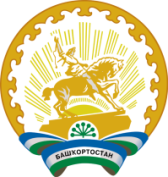 Глава сельского поселения Кандринский сельсоветмуниципального районаТуймазинский районРеспублики Башкортостан452765, село Кандры, ул.Ленина, 16Тел. 8(34782) 4-74-52Ответственный исполнитель Программы Администрация сельского поселения Кандринский сельсовет муниципального района Туймазинский район Республики БашкортостанУчастники ПрограммыАдминистрация сельского поселения Кандринский сельсовет муниципального района Туймазинский район Республики Башкортостан;Граждане, их объединения; заинтересованные лица; общественные организации;подрядные организацииАктуализация ПрограммыПрограмма подлежит ежегодной актуализации исходя из фактического финансирования и результатов инвентаризации Цели Программы- формирование современной городской среды в сельском поселении Кандринский сельсовет;- реализация участия общественности, граждан, заинтересованных лиц в муниципальной программе для совместного определения развития территории, выявления истинных проблем и потребностей людей; - повышение качеств современной городской среды;- совершенствования уровня и организация  благоустройства дворовых территории многоквартирных домов (далее - МКД) для повышения комфортности проживания граждан в условиях сложившейся застройки;- благоустройство дворовых территорий МКД муниципального образования – сельское поселение Кандринский  сельсовет  муниципального района Туймазинский район Республики Башкортостан (далее – муниципальное образование);- благоустройство общественных территорий сельского поселения Задачи Программы- повышение уровня вовлеченности заинтересованных граждан, организаций в реализацию мероприятий по благоустройству общественных территорий сельского поселения;- обеспечение формирования единого облика муниципального образования;- проведение ремонта и обеспечение благоустройства дворовых территорий МКД с. Кандры;- организация новых и восстановление существующих мест отдыха на внутридворовых территориях МКД с. Кандры;- устройство малых архитектурных форм на общественных территориях сельского поселения;- привлечение населения к участию в благоустройстве дворовых территорий МКД, общественных территорий сельского поселения;- проведение ремонта и  обустройства  мест массового отдыха;- повышение уровня благоустройства общественных территорий сельского поселения.Целевые индикаторы и показатели Программы- доля дворовых территорий МКД, в отношении которых проведены работы по благоустройству, от общего количества дворовых территорий МКД;- количество дворовых территорий МКД, приведенных в нормативное состояние;- доля дворовых территорий, на которых проведен ремонт асфальтобетонного покрытия, устройство тротуаров и парковочных мест;- доля дворовых территорий, на которых созданы комфортные условия для отдыха и досуга жителей, от общего количества дворовых территорий МКД, участвующих в Программе;  - доля общественных территорий сельского поселения, от общего количества общественных территорий сельского поселения; - повышения уровня информирования о мероприятиях по формированию современной городской среды муниципального образования;- доля участия населения в мероприятиях, проводимых в рамках Программы.Срок реализации Программы  2018-2022 годыПрогнозируемые объемы и источники финансирования ПрограммыПрогнозируемый общий объем финансирования составляет 24875 тыс. рублей, в том числе:1.На благоустройство дворовых территорий МКД – 16583 тыс.рублей, в том числе; -Федеральный бюджет - 13267 тыс. рублей; в том числе: 2018 г. — 2653 тыс. рублей, 2019 г. — 2653 тыс. рублей,2020 г. — 2653 тыс. рублей,2021 г. — 2653 тыс. рублей,2022 г. — 2653 тыс. рублей-Бюджет Республики Башкортостан – 2488  тыс. рублей, в том числе:2018 г. — 498тыс. рублей, 2019 г. — 498тыс. рублей,2020 г. — 498тыс. рублей,2021 г. — 498тыс. рублей,2022 г. — 498тыс. рублей,-Финансовые средства собственников жилых и нежилых помещений многоквартирных домов–829 тыс.руб. на благоустройство дворовых территорий, в том числе:2018 г. — 41 тыс. рублей, 2019 г. — 41 тыс. рублей,2020 г. — 41 тыс. рублей,2021 г. — 41 тыс. рублей,2022 г. — 41 тыс. рублей2.На благоустройство общественных территорий – 8292 тыс. рублей, в том числе:-Федеральный бюджет – 6634 тыс.  рублей, в том числе:2018 г. — 1327 тыс. рублей, 2019 г. — 1327 тыс. рублей,2020 г. — 1327 тыс. рублей,2021 г. — 1327 тыс. рублей,2022 г. — 1327 тыс. рублей,-Бюджет Республики Башкортостан -  1658 тыс. рублей, в том числе: 2018 г. — 332 тыс. рублей, 2019 г. — 332 тыс. рублей,2020 г. — 332 тыс. рублей, 2021 г. — 332 тыс. рублей,2022 г. — 332 тыс. рублейОбъемы финансирования будут уточняться при формировании бюджета муниципального образованияОжидаемые результаты реализации Программы- доля дворовых территорий МКД, в отношении которых будут проведены работы по благоустройству, от общего количества дворовых территорий МКД составит 2,3 %;- количество дворовых территорий МКД, приведенных в нормативное состояние, составит  10  дворов, 5  МКД;- 10  комплектов проектно – сметной документации подготовлено на выполнение ремонта дворовых территорий МКД;- общая площадь дорожного покрытия дворовых территорий  МКД, составит     более 1000  кв. м, из них более 800  кв. м будет отремонтирована;- общая доля дворовых территорий МКД, на которых созданы комфортные условия для отдыха и досуга жителей, от общего количества дворовых территорий МКД, участвующих в Программе, составит 100 %;- количество граждан, которые будут обеспечены комфортными условиями проживания в МКД, достигнет более 1000 человек;- 5 малых архитектурных форм (далее – МАФ) будет установлено на дворовых территориях МКД;-обеспечение благоустройства  общественных территорий сельского поселения, составит  5  объектов  знаковых и социально значимых мест;- улучшение эстетического состояния территорий муниципального образования;- уровень информирования о мероприятиях по формированию современной городской среды муниципального образования, в ходе реализации Программы достигнет до 100%;- доля участия населения в мероприятиях, проводимых в рамках Программы, составит 100%